West Moors Middle School – Y7 Curriculum Map Area of learningTermly Overview Termly Overview Termly Overview Area of learningAutumnSpringSummerEnglish (5h)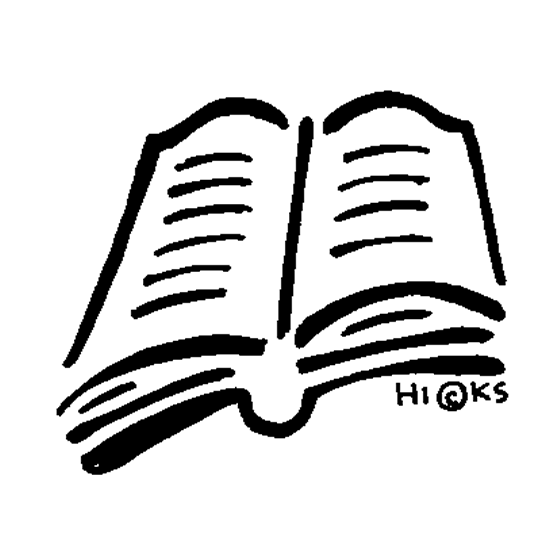 My father is a Polar BearSkelligRomeo & JulietBoy in the Striped Pyjamas 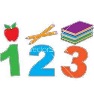 Maths (5h)Algebraic thinking Place Value & proportion Applications of Number Directed NumberFractional thinking Lines & Angles Reasoning with numberPhysical Education (2h)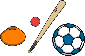 BasketballTag RugbyBadminton FootballGymnastics/DanceHockey/handballVolleyballSports leadership/ NetballCricket/RoundersTennisAthleticsPSHE 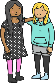 (1h)Being Me in My WorldCelebrating DifferenceDreams and GoalsHealthy MeRelationshipsChanging MeDramaUnderstanding DramaSkelligRomeo and JulietCareersGrowing MindsWhat can I do?Jobs around meHow can school subjects help me?Cross-Curricular LearningMedieval ManiaOur United KingdomCurious Castles/TourismScience (3h) 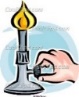 Science SafetyParticlesCellsEnergyVariationAcid and Alkali LightEcosystems Earth StructurePlantsEarth’s resourcesArt (1h) 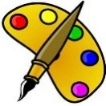 Day of the DeadStill Life and Pop Art EgyptDT (1h) 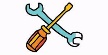 MotionWooden coastersFood & Nutrition:Multicultural Recipes & SeasonalityComputing (1h) 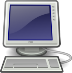 Networks + DatabasesProgrammingMedia History (2h) 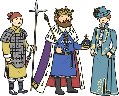 Medieval Mania Curious CastlesGeography (2h)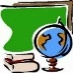 UK Weather & ClimateRivers and Hydrology RE (1h)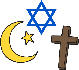 ChristianityEnvironment and Stewardship Expressions of faithPlaces of WorshipWho am I?What makes us goodSpanish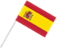  (2h) School & Daily RoutineJobs  Pastimes & Future PlansShopping & ClothesTown & DirectionsTransportMusic 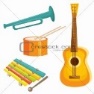 (1h) BlackadderSamba BatucadaJingle de JaneiroOn board with BondExhibits pleaseThe old castle